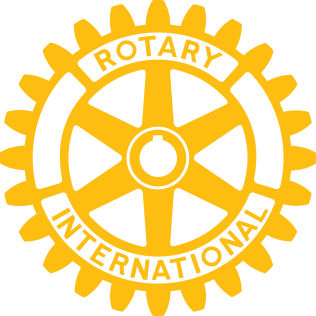 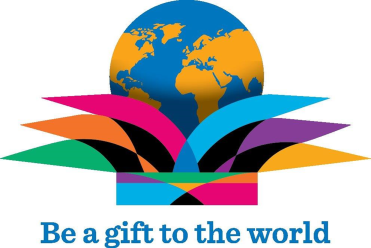 Hovedforedragsholderne er: Einar Øverenget (født i Elverum) er en norsk filosof, forfatter og anerkjent foredragsholder. Han arbeider med spørsmål knyttet til etikk, verdier, kulturutvikling og anti-korrupsjon i en rekke norske og internasjonale selskaper.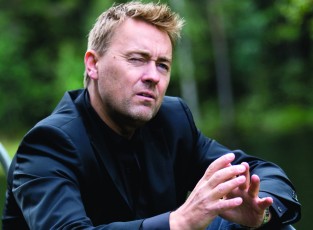 Øverenget har doktorgrad i filosofi fra Boston College og er rektor ved ACTIVA Humanistisk Akademi, som han forøvrig var med på å danne i 2000. Øverenget er også opptatt av å gjøre filosofien tilgjengelig og har i en årrekke vært Nitimens husfilosof. Han har utgitt flere bøker, bl.a. Hannah Arendt (2001), Eksistens (2003), Å bli sin egen venn (2004), Lykkens filosofi (2006), Livets Øyeblikk (2007) og Hemmeligheter (2009).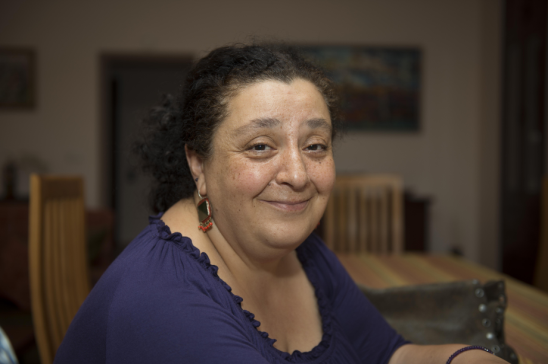 Margarit Piliposyan, er assisterende guvernør Rotary i Armenia og Georgia. Hun er medlem i Yerevan Rotary klubb i Armenia og prosjektpartner for Hamar Vest i klubbens prosjekter i landet.Margarit har i en årrekke arbeidet i og vært leder for et eget senter i Armenia som arbeider for å utvikle og styrke det frivillige arbeidet i landet. Arbeidet er støttet økonomisk av armenere som bor i USA.Lørdag 10. oktoberLørdag 10. oktober08:30 – 09:30Registrering, kaffe/te og rundstykker«Vennskapets hus» er åpent for besøk fra konferansens start fram til søndag kl.14.0009:30 – 10:00	Åpning Musikalsk innslag ved Fabrice Bligoud VestadPresident i Hamar Vest Rotaryklubb, Hilde Kristin WestgaardOrdfører i Ringsaker Kommune, Anita Ihle SteenDG Odd Jarle Hagen10:00 – 10:45Korte hilsninger til DistriktskonferansenRI president R.I. Ravindrans repr.: PDG William John Hockin, Distr. 1270 EnglandDG Christer Harplinger, Distrikt 2400 SverigeDG Jostein By, Distrikt 2250 NorgeInner Wheel, v/ presidentenRotaract, v/ presidenten10:45 – 11:15Wice Words from RI president R.I. Ravindrans repr.: PDG William John Hockin11:15 – 11:45Besøk i «Vennskapets hus». Arena for informasjon, dialog, refleksjon og inspirasjon!11:45 – 12:30Rotarys etiske ståsted  ”The Four Way Test”v/ Dr. philos Einar Øverenget, forfatter og rektor ved ACTIVA Humanistisk akademi12:30 – 13:00Refleksjon og dialog 13:00 – 14:00Lunsj 14:00 – 15:00The big difference People in poverty and deprivation need Rotarian hands to get up on their knees. 
We will - and we can help!  
Margarit Piliposyan, Assistant Governor Armenia and Georgia and representing projectpartner Yerevan Rotary club of Armenia.15:00 – 15:10Refleksjon og dialog.15:10 – 15:40Rotary International 110 år – “Rotary i 110”v/ PDG DT Margit Bjugstad15:40 – 16:20Fred i VerdenLeder for Ungdomsutvekslingen Unni Listerud og ungdommene som representerer Rotary Youth Exchange 2015 – 201616:20 – 18:15Omvisning i Hamar kulturhus med minikonsert.Buss tur/retur hotellet. 19:30 – 20:00Velkommen til en aperitiff Guvernørens bankett (mørk dress)20:00	MiddagSøndag 11. oktoberSøndag 11. oktober08:30Vennskapets hus åpner09:00Konferansen fortsetter Kunstnerisk innslag v/ Helén Dahl og Johannes Edblom 09:15 – 10:00The Rotary Foundation – “Aladdins Lampe” – Vårt verktøy.v/ DRFC Rune Bye10:00 – 10:30Pause, utsjekk og samling for deltakerne til ledsagerprogrammet. Se vedlegg.10:30 – 10:50Rullering av Strategisk Plan D-2305 ved DGE Gunnar Kvalsund. 10:50 – 12:20Presidentforum  Medlemsvekst og TRF-bidrag, 2015 – 2016 Vendepunkt med retning opp!12:20 – 13:15Årsmøtet for D-2305Program sendes ut separat.13:15 – 13:35Kaffe og forfriskninger i Vennskapets hus13:35 – 13:45Presentasjon av sted for Distriktskonferansen 201613:45 – 13:55DG Christer Harplinger gir sine sluttkommentarer om konferansen13:55 – 14:00God tur hjem – og Godt Rotary år!  DG Odd Jarle Hagen14:00 -Lunsj